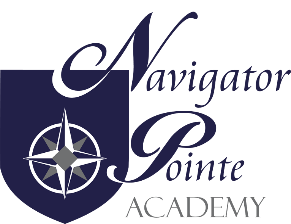 Land Trust Council Meeting6844 South Navigator DriveWest Jordan, UtahThursday, March 21, 20196:00 p.m. – 6:10 p.m.I.     Call to Order/Welcome 6:02School Land Trust Council Business 2019-20 School Plan Approval Troy moved that we approve the 2019-2020 School Plan; 2nd by SteveTroy: yes; Barbara: yes; Kristi: yes; Steve: yes; Adrianne: yesAdjourn: 6:07Troy moved that we adjourn our Trust Land Council Meeting; 2nd by SteveTroy: yes; Barbara: yes; Kristi: yes; Steve: yes; Adrianne: yes










Notice of possible Electronic Telephonic Participation One or more members of the Board may participate electronically or telephonically pursuant to UCA 52-4-7.8